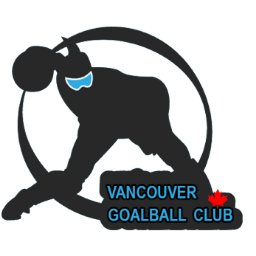 2018 International VancouverGoalball Grand SlamInformation Package –Dear Goalball Community:The Vancouver Goalball Club is excited to host the Third Annual International Vancouver Goalball Grand Slam tournament from March 9 - 11, 2018. There will be prize money for the top three teams of the tournament in the amounts of $5,000, $2,000 and $1,000 for first, second, and third place respectively. REGISTRATION FEES & DEADLINEThe registration fee is $350 USD per person. Registration fees include accommodations, transportation to and from the airport, and meals and snacks throughout the tournament. The registration deadline is February 1, 2018. Individual players are welcome to join our pool team and should email to notify us of your interest.Please complete the attached registration form and email it to vancouvergoalballclub@yahoo.ca. Teams will be admitted on a first-come-first-serve basis. We will accept the first 10 teams who have paid in full and submitted all necessary registration forms.Please make cheques payable to Vancouver Goalball Club and send them to:Vancouver Goalball Club8 - 1328 Brunette AvenueCoquitlam, BC Canada V3K 6J9If you require wire transfer information, please email the organizers.MEALS AT VENUEThe registration fee includes dinners on Friday, Saturday, & Sunday evenings. Breakfasts and lunches are provided on Saturday and Sunday as well as drinks and snacks throughout the tournament. We will be hosting a banquet/awards ceremony on Sunday evening following the final games. Individuals who are not participating in the tournament are welcome to purchase banquet tickets at a price of $25 each. TOURNAMENT COMMENCEMENT & FINALSCompetition will start on Friday, March 9 at 14:00, and the finals will take place onSunday, March 11 at 14:00 with the banquet/medal ceremony and the prize money awards immediately following. Airport transportation will be available following the end of the banquet.TOURNAMENT RULESThe new 2018-2021 IBSA rules will be applied. TOURNAMENT VENUE & ACCOMMODATIONTimms Community Centre20399 Douglas Crescent Langley, BCAccommodationCascade Casino Hotel & Convention Centre20393 Fraser HighwayLangley, BCThe hotel is located across the street and in walking distance from the tournament venue.EYE PATCHESPatches will be supplied for every game throughout the tournament.REFEREESAny IBSA Certified referees who finds their own way to Vancouver will be given freeaccommodations, transportation, and meals throughout the tournament. Please contact the tournament organizer if you are interested in officiating at this tournament.For more information, please contact the event organizers at: (604) 779-3021 or email at vancouvergoalballclub@yahoo.caWe look forward to seeing you at the Third International Vancouver Grand SlamGoalball Tournament in beautiful British Columbia.Please do not hesitate to contact us with any further questions.Sincerely,Ahmad ZeividaviPresidentVancouver Goalball Club 